Директор   школи                      Н.Ворона 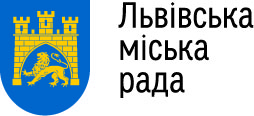 Львівська спеціалізована загальноосвітня школа І ступеня №53 з поглибленим вивченням вивченням  англійської мови    79 019, Львів, просп. Чорновола, 6, тел. (032) 255 43 07, e-mail: 53school@ukr.net     20.02.2018 р. № 66На №03-08/644 від   19.02.2018р. №з/пНазва закладу освіти, адреса, телефонАдреса офіційного сайту закладу освітиП.І.Бкерівника та заступника керівникаВакансія (предмет)Навантаження (кількість годин,ставок)1.Львівська спеціалізована загальноосвітня школа  І ступеня №53пр. В.Чорновола, 6(032) 255-43-07school53.lviv.uaдиректор Ворона Наталія Романівназаступник директора з навчально-виховної роботи Святошенко Наталія Орестівна;Лис Оксана БогданівнаВихователь ГПД0,5 ставки